Шурыгина Марина СергеевнаРумянцева Надежда Борисовнаучителя начальных классовМБОУ г. Мурманска СОШ № 23ХУДОЖЕСТВЕННО – ЭСТЕТИЧЕСКОЕ РАЗВИТИЕ УЧАЩИХСЯ СРЕДСТВАМИ КРУЖКА Т.Н. ПРОСНЯКОВОЙ «РИСУЕМ – МАСТЕРИМ»Получить в детстве начало эстетического воспитания –значит на всю жизнь приобрести чувство прекрасного,умение понимать и ценить произведения искусства,приобщаться к художественному творчеству (Н. А. Ветлугина)В последние годы возросло внимание к проблемам художественно-эстетического развития как важнейшему средству формирования отношения к действительности, средству нравственного и умственного развития, т.е. как средству формирования всесторонне развитой, духовно богатой личности. Важным условием повышения качества эстетического воспитания является единство как урочной, так и внеурочной форм работы. Для этого очень важно организовать внеурочную деятельность младших школьников так, чтобы ребенок мог проявить себя и овладеть способами разумной жизни. Учитывая интересы детей и родителей выбор пал на программу «Рисуем-Мастерим» Т.Н. Просняковой, которая представляет собой интегрированный курс изобразительного искусства и технологии.  Основными задачами, которой являются: формирование интереса к изобразительному искусству и прикладному художественному творчеству;воспитание уважения к культуре и традициям своего и других народов;развитие воображения, творческого мышления, художественных и конструкторских способностей на основе приобретения творческого опыта в области пластических искусств и народных художественных промыслов;обучение основам художественной деятельности.Формы работы с детьми: индивидуально-групповые занятия, беседы; сюжетно-ролевые игры нравственного и духовного содержания;творческая художественная деятельность детей; использование мультимедийных технологий (заочные экскурсии, виртуальный музей, создание презентаций);исследовательская деятельность учащихся;экскурсии;организация выставок;участие в конкурсах.К внеурочным формам эстетического воспитания обучающихся средствами искусства также относятся: художественный салон; конкурс рисунков; гостиная на тему «В гостях у художника», «По страницам истории искусств», виртуальное путешествие по музеям мира и России, конкурс «Веселые художники», искусствоведческие викторины «В мире искусства», «Угадайка».Система использования разнообразных форм работы с детьми способствует организации художественно-эстетического развития и воспитания учащихся. Искусство — это особый мир прекрасного. Природа России самобытна, разнообразна. Природе принадлежит весьма важное место, поскольку прекрасное в природе всегда перед глазами. Роль художника — помочь увидеть эту красоту. Обучающиеся изучают полотна Левитана И.И., Саврасова А.К., Шишкина И.И. и т.д. Дети знакомятся с историческим, городским, деревенским, сельским пейзажем, с картинами художников-маринистов. Школьники  учатся понимать, давать эмоциональную оценку шедеврам искусства. Советский живописец Александр Александрович Дейнека так говорил об искусстве: «Искусство рождается в результате большого чувства — радости, гнева, любви, ненависти».Одной из задач курса — вызвать у детей интерес к родной стране, дать представления о родном крае, о Родине, развитие у ребёнка интереса к внутреннему миру человека, способности «углубления в себя», осознания своих внутренних переживаний. Это является залогом развития способности сопереживания. Дети выполняют пейзажи родной природы на различные темы, с удовольствием украшают класс к  праздникам. На занятиях кружка учащиеся имеют возможность реализовать себя, проявив фантазию, смекалку, изобретательность, творческое мышление.С давних пор педагогика признаёт огромное воспитательное значение народного искусства. Через близкое и родное творчество своих земляков, детям легче понять и творчество других народов, получить первоначальное эстетическое воспитание.Народное искусство, жизнерадостное по колориту, живое и динамичное по рисунку, реалистическое в образах, пленяет и очаровывает детей, отвечает их эстетическим чувствам. Постигая это искусство, школьники в доступной форме усваивают нравы и обычаи своего народа.Декоративно-прикладное искусство учит сохранять и приумножать информацию, переданную предыдущими поколениями. Именно кружок «Рисуем – мастерим» позволяет более полно раскрыть это искусство, разносторонне воздействует на развитие чувств, ума и характера ребёнка.Тема одного из занятий кружка: «Старинная традиционная кукла-закрутка из лоскутков ткани».Кукла – одна из интереснейших страниц в истории культуры. Тряпичные куклы, выполнялись в народных традициях. Это куклы, которых делали с использованием старинных техник и технологий. Функции хорошей поделки - развивать, развлекать и воспитывать, социализировать личность ребенка. Игрушки способствуют передаче общественного и культурного опыта. Для ребенка это та среда, которая позволяет исследовать окружающий мир, формировать и реализовывать творческие способности, выражать чувства; игрушки учат общаться и познавать себя. Предлагаем материал  для проведения занятия кружка по теме «Старинная традиционная кукла-закрутка из лоскутков ткани» 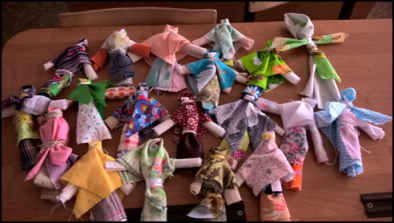 Назначение: игровая кукла для ребенка; оберег;подарок своими руками; украшение в комнате.Цель: извлечение красоты из обычных, казалось бы бросовых обрезков, лоскутков кромок материи.Задачи.1.Научить мастерить тряпичную куклу бесшовным способом, проявляя фантазию и творчество.2.Вызвать интерес к народному творчеству. Восстановить и сохранить для новых поколений такое явление, как народная традиционная кукла.3.Закрепление у детей трудовых навыков: складывание, сворачивание, скручивание, обматывание, завязывание.4.Заинтересовать учащихся и родителей в возрождении и сохранении народных традиций семейного рукоделия.Материалы- 2 квадрата белой ткани (20х20) для туловища и блузки; - один квадрат (20х20) и две полоски цветной ткани для сарафана;- прямоугольный лоскутик для передника и треугольный для косынки;- белые нитки;- вата для объема;- тесьма для пояса.Рукотворные куклы на протяжении веков сопровождали быт русских крестьян. Они бережно хранились в сундуках и передавались из поколения в поколение. Малым деткам кукол шили мамы, старшие сестры, бабушки, при всей невероятной занятости они находили для этого время. Ребенка специально обучали традиционным приемам изготовления куклы, и лет с пяти простейшую тряпичную куклу могла сделать любая девочка. А начинали девочек учить изготавливать куклы уже с трехлетнего возраста.Главная особенность куклы, заключается в том, что сделана она без иголки и безлика. Для ребенка кукла была игрушкой-подружкой и оберегом одновременно, поэтому колоть её иглой «негоже», а делать лицо по народным поверьям нельзя, так как такая кукла может обрести душу и стать опасной. А «безликая» куколка считается предметом неодушевленным и не может навредить ребенку. Сделанная с любовью своими руками куколка, будет предметом гордости ее мастерицы.Технология изготовления куклы:1.Берем один квадрат белой ткани и подгибаем края внутрь. Там, где подогнут более широкий край (справа) будет основание. Оно получится толще, для того, чтобы кукла была устойчива. В середину кладем вату, чтобы наша кукла не была слишком худенькой. Выполняем тугое закручивание. Получилась скрутка - рулик. Это «туловище» нашей куколки. На уровне шеи и пояса перевязываем скрутку ниткой.2.Берем второй квадрат белой ткани.  В центр размещаем скрутку и кусочек ваты, чтобы голова получилась более круглой. Завязываем ниткой на уровне шеи. Расправляем ткань. Постараемся убрать лишние складки с лица куклы. Формируем руки: определяем их длину, а лишнюю ткань заворачиваем вовнутрь. Края рукава убираем в середину. Отмеряем размеры ладошек и перетягиваем их ниткой. Свободные уголки подвязываем вокруг туловища ниткой на поясе, стараясь распределить ткань равномерно.3.Основа нашей куклы готова. Теперь делаем кукле сарафан. Берем две узкие цветные полоски ткани и располагаем их крестообразно через плечи на груди и спине. Завязываем ниткой на поясе. Квадрат цветной ткани сворачиваем пополам, располагая нитку внутри. Стягиваем нитку, ткань прикладываем к поясу, равномерно распределяя вокруг, и завязываем. Повязываем куколке косыночку, завязываем пояс и куколка готова. 4.Куколка украшена передничком. Орнамент нарисован фломастером.Таким образом, кружок «Рисуем-мастерим» помогает решать задачи художественно-эстетического развития, воспитания и социализации учащихся. Значение развития художественно-эстетического вкуса в младшем школьном возрасте особенно велико. Поскольку в этом возрасте особенно повышенная восприимчивость психических функций к внешним воздействиям, происходит совершенствование познавательных процессов. На этом этапе возникают предпосылки к развитию теоретического мышления и сознания,что способствует расширенному и углублённому развитию художественно-эстетического вкуса.Список используемой литературыАзаров Ю. П. Искусство воспитывать. М.: Просвещение, 1985.-127с.Ветлугина Н.А. Художественное творчество и ребенок / В.А. Ветлугина. Монография – М.: Просвещение, 2005.- 54 с.Гавриловец К.В.,Казимирская И.И. Нравственно-эстетическое воспитание школьников: Кн. для учителя. 2-е изд-е, доп. и перераб. Минск: Народная асвета, 2005. - 128 с.Григорович Л.А. Развитие творческого воображения. – М.,2007. - 175 с.Зымалева Л. В. Уроки изобразительного искусства и художественного труда: проблемы и решения. // Начальная школа. - 2011. – № 6.– с. 44-48. Ильинская И.П. Приобщение к народным художественным традициям как механизм формирования эстетических чувств младших школьников. // Начальная школа. 2010. – № 2. – с. 3-8.Краснова Е.И. Программа внеурочной деятельности «Рисуем – мастерим»:[Электронный	ресурс].–Режим	доступа: http://www.proshkolu.ru/user/kei1969/file/4297682/ (01.04.2017)Мирошник С.В. формирование основ эстетической культуры младших школьников: [Электронный	ресурс].–Режим	доступа: http://festival.1september.ru/articles/609916/ (29.03.2017)Программы внеурочной деятельности. Система Л.В. Занкова: сборник программ / сост. Е.Н. Петрова. – 2-е изд., испр. и доп. – Самара : Издательство «Учебная литература»: Издательский дом «Федоров», 2012. – 176 с.Проснякова Т.Н. Бумажное творчество: рабочая тетрадь по технологии для 3 класса. Самара : Издательство «Учебная литература»: Издательский дом «Федоров» 2013. – 40 с.Проснякова Т.Н., Кубышева Е.С. Мастер Карандаш: рабочие тетради по рисованию для 3 классов Самара: Издательство «Учебная литература»: Издательский дом «Федоров» 2014.- 60 с.Проснякова Т.Н., Ларичева Е.И., Кубышева Е.С. «Радужный мир» в 2-х частях: учебные пособия для 3 классов. Самара : Издательство «Учебная литература»: Издательский дом «Федоров» 2014. – 200 с.Проснякова Т.Н. Программа курса «Рисуем – мастерим» /внеурочная деятельность/:[Электронный	 ресурс].–Режим	доступа: http://zankov.ru/umk/article=653 (03.04.2017)